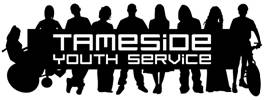 Delivering services differently in response to Covid-19Youth Clubs and some other public facing buildings have been closed since Thursday 19 March 2020 as Tameside Council works to protect the community and redeploy its workforce and resources to deliver essential services differently in response to Covid-19 (Coronavirus).Tameside Council Executive Cllr Brenda Warrington said: “Clearly this is a step which we would avoid if at all possible, however our duty to protect the public and our workforce and to follow government guidance has to take precedence".Tameside Youth Service is still providing services as detailed below: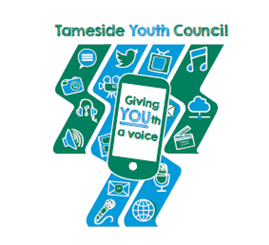 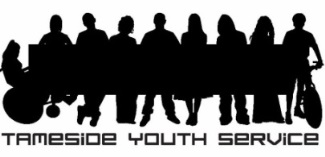 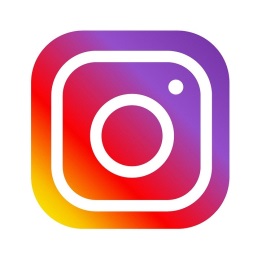 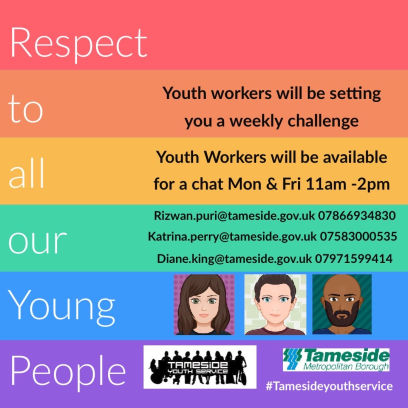 